System of Environmental-Economic Accounting 2012 –Experimental Ecosystem Accounting RevisionFirst Global Consultation on:Chapter 3: Spatial units for Ecosystem AccountingChapter 4: Accounting for Ecosystem ExtentChapter 5: Accounting for Ecosystem ConditionComments FormDeadline for responses: 30 April 2020Send responses to: seea@un.org The comment form has been designed to facilitate the analysis of comments. There are nine guiding questions in the form, please respond to the questions in the indicated boxes below. To submit responses please save this document and send it as an attachment to the following e-mail address: seea@un.org. All documents can be also found on the SEEA EEA Revision website at: https://seea.un.org/content/seea-experimental-ecosystem-accounting-revision In case you have any questions or have issues with accessing the documents, please contact us at seea@un.orgQuestion 1: Do you have any comments on the definition and description of ecosystem assets and ecosystem accounting areas and the associated measurement boundaries and treatments? Question 2. Do you have any comments on the use of the IUCN Global Ecosystem Typology as the SEEA Ecosystem Type Reference Classification? Question 3. Do you have any comments on the recording of changes in ecosystem extent and ecosystem condition, including the recording of ecosystem conversions, as described in chapters 4 and 5?Question 4. Do you have any comments on the three-stage approach to accounting for ecosystem condition, including the aggregation of condition variables and indicators? Question 5. Do you have any comments on the description and application of the concept of reference condition and the use of both natural and anthropogenic reference conditions in accounting for ecosystem condition? Question 6. Do you have any comments on Ecosystem Condition Typology for organising characteristics, data and indicators about ecosystem condition? Question 7. Do you have any other comments on Chapter 3? Question 8. Do you have any other comments on Chapter 4? Question 9. Do you have any other comments on Chapter 5? 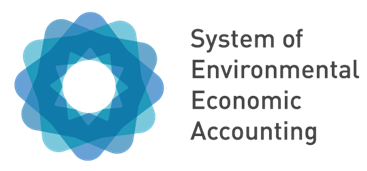 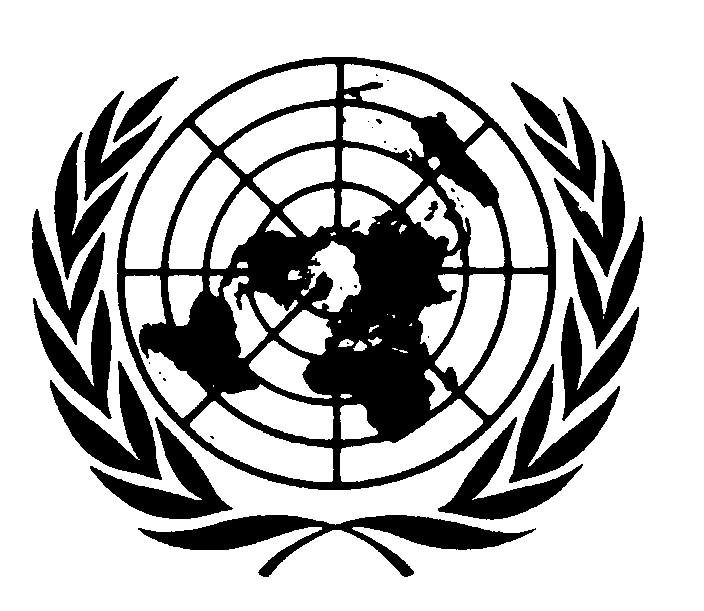 DEPARTMENT OF ECONOMIC AND SOCIAL AFFAIRSSTATISTICS DIVISIONUNITED NATIONS______________________________________________________________________________________________________________________________________________________________Name:Organization & country:Contact (e.g., email address):